Translation servicesAddress: 3 Othrios St, 11852 Athens, Greece|Mob: 6955588695          Email: itarpinidou@gmail.com |Skype: ioanna.tarpinidou|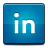 Education2014-current                  European Culture                                     Hellenic Open University2013-2014                      Professional Translation Course in the          	                           language combination Greek-English-Greek                                     Glossologia School of Translation Studies,       	Greece10/2013-01/2014 	Translation Training (3-month course)	National Kapodistrian University of Athens SeminarsCoursesWorkshops10-week course in Medical Terminology, Université de Strasbourg (2015)How to Become a Successful Financial Translator, Proz.comClinical Trials and Medical Documentation, Proz.comHow to Become an Efficient Proofreader, Proz.comSDL TRADOS Studio 2014 (6-hour seminar), Glossologia Scientific, Technical and Medical Translation, Proz.comTranslation for Environmental Organizations, Proz.comTranslation as a Profession, GlossologiaWord for Experts, GlossologiaProfessional Experience12/2014-current: Freelance Translator04-06/2016:         Traineeship in Intertranslations company01/2014-current: Translator	Translation of texts in the language combination	Greek-English-Greek. Specialisation in medical,                 	scientific, technical, EU, social and business texts.2004-current:	English Language Teacher	Private lessons and lessons through Skype for the 	Levels Pre-junior to Proficiency, English for Adults,	Business English and TOEICLanguagesGreek (native) – English (proficient) – French (beginner) – Italian (beginner)ServicesTranslation, Back Translation, Review, Term-base Management, MT Assessment, Post-editing, Localisation, Market Research, Web Content Assessment, QA, Proofreading, Subtitling, Transcribing.Computer SkillsWindows 7, Windows 8, Windows 10, MS Office, ECDL certificateMembershipsProz.com Full Professional MembershipPerMondo Translations for Non-ProfitTEDTWBFields of ExpertiseScience:          Magazine and newspaper articles.Medicine:        Medical reports and articles, clinical trials,                                                pharmaceuticals.Technology:    Magazine and newspaper articles.Business:         Newspaper articles, EU documents, financial reports,      	advertisements.	Environment:  TED Talks, local magazines and newspaper articles,                          petitions, publications.Social:	Immigration newsfeed and policies, refugee crisis, NGO 	documents.CAT ToolsSDL Trados Studio 2014, Memo Q, MemsourceOther skillsConsistency with deadlines and responsibility in the completion of a project.Excellent communication skills; fast response and flexibility to the decision-making process.Organisational skills and team spirit.Confidentiality and discretion. 